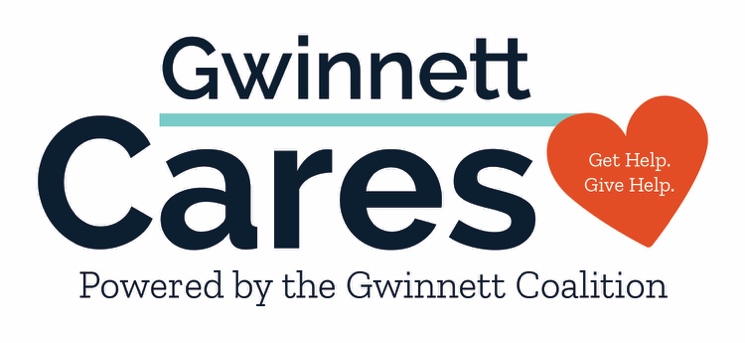 AYUDÁNDOLE A MANTENERSE AL TANTO DE COVID-19          QUÉ HACER SI SE EXPONE                                           SÍNTOMAS DE COVID	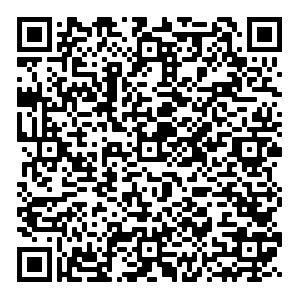 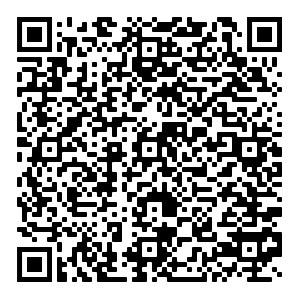  LO QUE DEBE SABER SOBRE LAS PRUEBAS          UBICACIONES DE PRUEBA A TRATAMIENTO	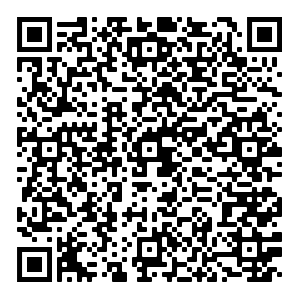 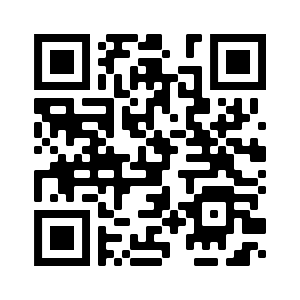      QUÉ HACER SI SALE POSITIVO                                    LAS OPCIONES DE VACUNA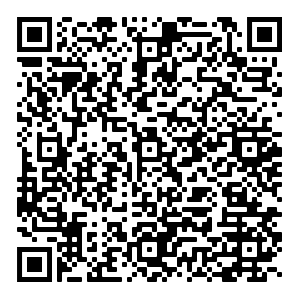 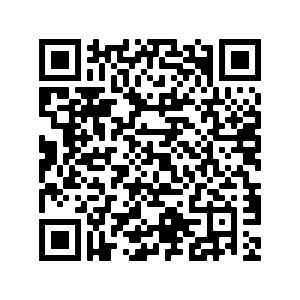    OPCIONES DE VACUNA DE REFUERZO	                       DÓNDE VACUNARSE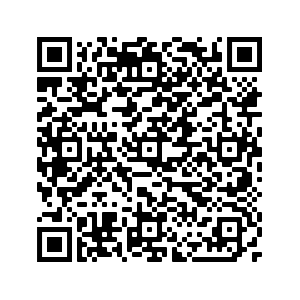 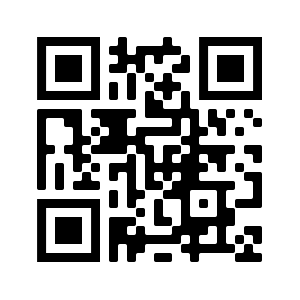 Más Recursos en GWINNETTCARES.ORG